REV UP THE SEMS VIRTUAL FUN RUN    Registration Form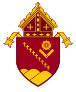 June 15 – July 15, 2020Join the Diocese of San Jose Vocations Office VIRTUALLY for our Second Annual Fun Run for Vocations. All proceeds from the event will benefit the Diocese of San Jose Vocations Office.Payment Methods: Cash or Check (please circle)Make checks payable to: Diocese of San Jose (Memo: Fun Run 2020)Registration: $25 ____Participant Information (please fill out one registration form per person)LAST NAME                                         FIRST NAME                                            PHONE #ADDRESSEMAIL ADDRESSParish :  ___________________________________________Optional:Pledge Run/Walk for 3 miles -   $25 Donation     _____  Pledge for name _____________________Pledge Run/Walk for 6 miles -   $50 Donation     _____  Pledge for name _____________________Pledge Run/Walk for 10 miles - $100 Donation   _____  Pledge for name _____________________Donation of Any Amount: ______$1,500 “Seminarian” Level Sponsorship ______$2,500 “Priest” Level Sponsorship          ______$5,000 “Bishop” Level Sponsorship        ______$10,000 “Pope” Level Sponsorship         ______Signature:______________________________________      DSJ FUN RUN COMMITTEE USE ONLYRegistration Payment Amount:                                     Date Received:                     Check#Donation/Pledge Amount:                                             Date Received: